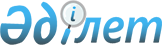 О внесении изменений в решение Шардаринского районного маслихата от 21 декабря 2018 года № 35-227-VІ "О районном бюджете на 2019-2021 годы"
					
			С истёкшим сроком
			
			
		
					Решение Шардаринского районного маслихата Туркестанской области от 19 апреля 2019 года № 41-267-VI. Зарегистрировано Департаментом юстиции Туркестанской области 23 апреля 2019 года № 4983. Прекращено действие в связи с истечением срока
      В соответствии с пунктом 5 статьи 109 Бюджетного Кодекса Республики Казахстан от 4 декабря 2008 года и подпунктом 1) пункта 1 статьи 6 Закона Республики Казахстан от 23 января 2001 года "О местном государственном управлении и самоуправлении в Республике Казахстан" и решением Туркестанского областного маслихата от 5 апреля 2019 года № 37/376-VІ "О внесении изменений и дополнений в решение Туркестанского областного маслихата от 12 декабря 2018 года № 33/347-VІ "Об областном бюджете на 2019-2021 годы", зарегистрировано в Реестре государственной регистрации нормативных правовых актов за № 4966, районный маслихат РЕШИЛ:
      1. Внести в решение Шардаринского районного маслихата от 21 декабря 2018 года № 35-227-VІ "О районном бюджете на 2019-2021 годы" (зарегистрировано в Реестре государственной регистрации нормативных правовых актов за № 4863, опубликовано 11 января 2019 года в газете "Шартарап-Шарайна" и в эталонном контрольном банке нормативных правовых актов Республики Казахстан в электронном виде 10 января 2019 года) следующие изменения:
      пункт 1 изложить в следующей редакции:
      "1. Утвердить районный бюджет Шардаринского района на 2019-2021 годы согласно приложениям 1, 2 и 3 соответственно, в том числе на 2019 год в следующих объемах:
      1) доходы – 15 306 422 тысяч тенге:
      налоговые поступления – 2 824 794 тысяч тенге;
      неналоговые поступления – 4 561 тысяч тенге;
      поступления от продажи основного капитала – 19 793 тысяч тенге;
      поступления трансфертов – 12 457 274 тысяч тенге;
      2) затраты – 15 492 732 тысяч тенге;
      3) чистое бюджетное кредитование – 4 976 тысяч тенге:
      бюджетные кредиты – 15 150 тысяч тенге;
      погашение бюджетных кредитов – 10 174 тысяч тенге;
      4) сальдо по операциям с финансовыми активами – 0:
      приобретение финансовых активов – 0;
      поступления от продажи финансовых активов государства – 0;
      5) дефицит бюджета – - 191 286 тысяч тенге;
      6) финансирование дефицита бюджета – 191 286 тысяч тенге:
      поступление займов – 15 150 тысяч тенге; 
      погашение займов – 10 174 тысяч тенге; 
      используемые остатки бюджетных средств – 186 310 тысяч тенге.".
      Приложения 1, 5 указанного решения изложить в новой редакции согласно приложениям 1, 2 к настоящему решению.
      2. Государственному учреждению "Аппарат Шардаринского районного маслихата" в установленном законодательством Республики Казахстан порядке обеспечить:
      1) государственную регистрацию настоящего решения в территориальном органе юстиции;
      2) в течение десяти календарных дней со дня государственной регистрации настоящего решения маслихата направление его копии в бумажном и электронном виде на казахском и русском языках в Республиканское государственное предприятие на праве хозяйственного ведения "Институт законодательства и правовой информации Республики Казахстан" для официального опубликования и включения в эталонный контрольный банк нормативных правовых актов Республики Казахстан;
      3) размещение настоящего решения на интернет-ресурсе Шардаринского районного маслихата после его официального опубликования.
      3. Настоящее решение вводится в действие с 1 января 2019 года.  Районный бюджет на 2019 год Перечень распределение целевых текущих трансфертов из местных бюджетов бюджетам сельских округов на 2019 год
					© 2012. РГП на ПХВ «Институт законодательства и правовой информации Республики Казахстан» Министерства юстиции Республики Казахстан
				
      Председатель сессии

Т. Кабулов

      Секретарь районного маслихат

Б. Муталиев
Приложение 1 к решению
маслихата Шардаринского
района от 19 апреля
2019 года № 41-267-VIПриложение 1 к решению
маслихата Шардаринского
района от 21 декабря
2018 года № 35-227-VІ
Категория
Категория
Категория
Категория
Наименование 
Сумма, тысяч тенге
Класс
Класс
Класс
Наименование 
Сумма, тысяч тенге
Подкласс
Подкласс
Наименование 
Сумма, тысяч тенге
1
1
1
1
2
3
1. Доходы
15 306 422
1
Налоговые поступления
2 824 794
01
Подоходный налог
204 029
2
Индивидуальный подоходный налог
204 029
03
Социальный налог
258 572
1
Социальный налог
258 572
04
Hалоги на собственность
2 324 428
1
Hалоги на имущество
2 319 575
5
Единый земельный налог
4 853
05
Внутренние налоги на товары, работы и услуги
29 205
2
Акцизы
6 204
3
Поступления за использование природных и других ресурсов
6 955
4
Сборы за ведение предпринимательской и профессиональной деятельности
15 635
5
Налог на игорный бизнес
411
08
Обязательные платежи, взимаемые за совершение юридически значимых действий и (или) выдачу документов уполномоченными на то государственными органами или должностными лицами
8 560
1
Государственная пошлина
8 560
2
Неналоговые поступления
4 561
01
Доходы от государственной собственности
2 956
3
Дивиденды на государственные пакеты акций, находящиеся в государственной собственности
527
5
Доходы от аренды имущества, находящегося в государственной собственности
2 429
06
Прочие неналоговые поступления
1 605
1
Прочие неналоговые поступления
1 605
3
Поступления от продажи основного капитала
19 793
03
Продажа земли и нематериальных активов
19 793
1
Продажа земли
19 793
4
Поступления трансфертов
12 457 274
01
Трансферты из нижестоящих органов государственного управления
22 872
3
Трансферты из бюджетов городов районного значения, сел, поселков, сельских округов
22 872
02
Трансферты из вышестоящих органов государственного управления
12 434 402
2
Трансферты из областного бюджета
12 434 402
Коды
Коды
Коды
Коды
Наименование 
Сумма, тысяч тенге
Функциональные группы
Функциональные группы
Функциональные группы
Функциональные группы
Наименование 
Сумма, тысяч тенге
Функциональные подгруппы
Функциональные подгруппы
Функциональные подгруппы
Наименование 
Сумма, тысяч тенге
Администратор бюджетных программ
Администратор бюджетных программ
Наименование 
Сумма, тысяч тенге
Программа
Наименование 
Сумма, тысяч тенге
2. Затраты
15 492 732
01
Государственные услуги общего характера
560 623
1
Представительные, исполнительные и другие органы, выполняющие общие функции государственного управления
235 789
112
Аппарат маслихата района (города областного значения)
32 405
001
Услуги по обеспечению деятельности маслихата района (города областного значения)
31 723
003
Капитальные расходы государственного органа
682
122
Аппарат акима района (города областного значения)
203 384
001
Услуги по обеспечению деятельности акима района (города областного значения)
156 683
003
Капитальные расходы государственного органа
46 701
2
Финансовая деятельность
1 437
459
Отдел экономики и финансов района (города областного значения)
1 437
003
Проведение оценки имущества в целях налогообложения
1 437
9
Прочие государственные услуги общего характера
323 397
459
Отдел экономики и финансов района (города областного значения)
105 097
001
Услуги по реализации государственной политики в области формирования и развития экономической политики, государственного планирования, исполнения бюджета и управления коммунальной собственностью района (города областного значения)
49 401
113
Целевые текущие трансферты из местных бюджетов
55 696
458
Отдел жилищно-коммунального хозяйства, пассажирского транспорта и автомобильных дорог района (города областного значения)
218 225
001
Услуги по реализации государственной политики на местном уровне в области жилищно-коммунального хозяйства, пассажирского транспорта и автомобильных дорог
50 677
013
Капитальные расходы государственного органа
1 280
113
Целевые текущие трансферты из местных бюджетов
166 268
467
Отдел строительства района (города областного значения)
75
040
Развитие объектов государственных органов
75
02
Оборона
24 978
1
Военные нужды
12 203
122
Аппарат акима района (города областного значения)
12 203
005
Мероприятия в рамках исполнения всеобщей воинской обязанности
12 203
2
Организация работы по чрезвычайным ситуациям
12 775
122
Аппарат акима района (города областного значения)
12 775
006
Предупреждение и ликвидация чрезвычайных ситуаций масштаба района (города областного значения)
12 775
04
Образование
9 581 972
1
Дошкольное воспитание и обучение
650 514
464
Отдел образования района (города областного значения)
650 514
040
Реализация государственного образовательного заказа в дошкольных организациях образования
650 514
2
Начальное, основное среднее и общее среднее образование
8 101 102
464
Отдел образования района (города областного значения)
7 663 433
003
Общеобразовательное обучение
7 415 000
006
Дополнительное образование для детей
248 433
467
Отдел строительства района (города областного значения)
437 669
024
Строительство и реконструкция объектов начального, основного среднего и общего среднего образования
437 669
9
Прочие услуги в области образования
830 356
464
Отдел образования района (города областного значения)
830 356
001
Услуги по реализации государственной политики на местном уровне в области образования
27 794
005
Приобретение и доставка учебников, учебно-методических комплексов для государственных учреждений образования района (города областного значения)
240 795
007
Проведение школьных олимпиад, внешкольных мероприятий и конкурсов районного (городского) масштаба
714
012
Капитальные расходы государственного органа
220
015
Ежемесячная выплата денежных средств опекунам (попечителям) на содержание ребенка-сироты (детей-сирот), и ребенка (детей), оставшегося без попечения родителей
23 175
022
Выплата единовременных денежных средств казахстанским гражданам, усыновившим (удочерившим) ребенка (детей)-сироту и ребенка (детей), оставшегося без попечения родителей
195
067
Капитальные расходы подведомственных государственных учреждений и организаций
264 756
113
Целевые текущие трансферты из местных бюджетов
272 707
06
Социальная помощь и социальное обеспечение
599 655
1
Социальное обеспечение
132 635
451
Отдел занятости и социальных программ района (города областного значения)
127 071
005
Государственная адресная социальная помощь
127 071
464
Отдел образования района (города областного значения)
5 564
030
Содержание ребенка (детей), переданного патронатным воспитателям
5 564
2
Социальная помощь
412 729
451
Отдел занятости и социальных программ района (города областного значения)
412 729
002
Программа занятости
140 086
006
Оказание жилищной помощи
3 000
007
Социальная помощь отдельным категориям нуждающихся граждан по решениям местных представительных органов
34 419
010
Материальное обеспечение детей-инвалидов, воспитывающихся и обучающихся на дому
2 939
014
Оказание социальной помощи нуждающимся гражданам на дому
46 913
017
Обеспечение нуждающихся инвалидов обязательными гигиеническими средствами и предоставление услуг специалистами жестового языка, индивидуальными помощниками в соответствии с индивидуальной программой реабилитации инвалида
134 084
023
Обеспечение деятельности центров занятости населения
51 288
9
Прочие услуги в области социальной помощи и социального обеспечения
54 291
451
Отдел занятости и социальных программ района (города областного значения)
54 291
001
Услуги по реализации государственной политики на местном уровне в области обеспечения занятости и реализации социальных программ для населения
52 650
011
Оплата услуг по зачислению, выплате и доставке пособий и других социальных выплат
1 641
07
Жилищно-коммунальное хозяйство
1 165 595
1
Жилищное хозяйство
245 647
458
Отдел жилищно-коммунального хозяйства, пассажирского транспорта и автомобильных дорог района (города областного значения)
1 457
006
Мероприятия, направленные на поддержание сейсмоустойчивости жилых зданий, расположенных в сейсмоопасных регионах Республики Казахстан
250
049
Проведение энергетического аудита многоквартирных жилых домов
1 207
467
Отдел строительства района (города областного значения)
244 190
003
Проектирование и (или) строительство, реконструкция жилья коммунального жилищного фонда
2 000
004
Проектирование, развитие и (или) обустройство инженерно-коммуникационной инфраструктуры
242 190
2
Коммунальное хозяйство
689 383
458
Отдел жилищно-коммунального хозяйства, пассажирского транспорта и автомобильных дорог района (города областного значения)
689 383
012
Функционирование системы водоснабжения и водоотведения
24 752
027
Организация эксплуатации сетей газификации, находящихся в коммунальной собственности районов (городов областного значения)
36 330
029
Развитие системы водоснабжения и водоотведения
42 327
048
Развитие благоустройства городов и населенных пунктов
2 000
058
Развитие системы водоснабжения и водоотведения в сельских населенных пунктах
583 974
3
Благоустройство населенных пунктов
230 565
458
Отдел жилищно-коммунального хозяйства, пассажирского транспорта и автомобильных дорог района (города областного значения)
230 565
015
Освещение улиц в населенных пунктах
43 868
016
Обеспечение санитарии населенных пунктов
27 058
018
Благоустройство и озеленение населенных пунктов
159 639
08
Культура, спорт, туризм и информационное пространство
872 389
1
Деятельность в области культуры
147 739
455
Отдел культуры и развития языков района (города областного значения)
147 739
003
Поддержка культурно-досуговой работы
147 739
2
Спорт
501 794
465
Отдел физической культуры и спорта района (города областного значения)
501 794
001
Услуги по реализации государственной политики на местном уровне в сфере физической культуры и спорта
20 498
005
Развитие массового спорта и национальных видов спорта
359 506
006
Проведение спортивных соревнований на районном (города областного значения) уровне
61 790
007
Подготовка и участие членов сборных команд района (города областного значения) по различным видам спорта на областных спортивных соревнованиях
60 000
3
Информационное пространство
106 461
455
Отдел культуры и развития языков района (города областного значения)
87 771
006
Функционирование районных (городских) библиотек
72 357
007
Развитие государственного языка и других языков народа Казахстана
15 414
456
Отдел внутренней политики района (города областного значения)
18 690
002
Услуги по проведению государственной информационной политики
18 690
4
Туризм
12 000
467
Отдел строительства района (города областного значения)
12 000
023
Развитие объектов туризма
12 000
9
Прочие услуги по организации культуры, спорта, туризма и информационного пространства
104 395
455
Отдел культуры и развития языков района (города областного значения)
21 855
001
Услуги по реализации государственной политики на местном уровне в области развития языков и культуры
21 855
456
Отдел внутренней политики района (города областного значения)
82 540
001
Услуги по реализации государственной политики на местном уровне в области информации, укрепления государственности и формирования социального оптимизма граждан
42 189
003
Реализация мероприятий в сфере молодежной политики
40 351
09
Топливно-энергетический комплекс и недропользование
705 153
1
Топливо и энергетика
2 592
458
Отдел жилищно-коммунального хозяйства, пассажирского транспорта и автомобильных дорог района (города областного значения)
2 592
019
Развитие теплоэнергетической системы
2 592
9
Прочие услуги в области топливно-энергетического комплекса и недропользования
702 561
458
Отдел жилищно-коммунального хозяйства, пассажирского транспорта и автомобильных дорог района (города областного значения)
702 561
036
Развитие газотранспортной системы
702 561
10
Сельское, водное, лесное, рыбное хозяйство, особо охраняемые природные территории, охрана окружающей среды и животного мира, земельные отношения
240 037
1
Сельское хозяйство
203 340
462
Отдел сельского хозяйства района (города областного значения)
39 363
001
Услуги по реализации государственной политики на местном уровне в сфере сельского хозяйства
38 463
006
Капитальные расходы государственного органа
900
473
Отдел ветеринарии района (города областного значения)
163 977
001
Услуги по реализации государственной политики на местном уровне в сфере ветеринарии
30 469
005
Обеспечение функционирования скотомогильников (биотермических ям)
640
007
Организация отлова и уничтожения бродячих собак и кошек
5 725
008
Возмещение владельцам стоимости изымаемых и уничтожаемых больных животных, продуктов и сырья животного происхождения
926
009
Проведение ветеринарных мероприятий по энзоотическим болезням животных
18 671
011
Проведение противоэпизоотических мероприятий
107 546
6
Земельные отношения
25 710
463
Отдел земельных отношений района (города областного значения)
25 710
001
Услуги по реализации государственной политики в области регулирования земельных отношений на территории района (города областного значения)
23 510
007
Капитальные расходы государственного органа
2 200
9
Прочие услуги в области сельского, водного, лесного, рыбного хозяйства, охраны окружающей среды и земельных отношений
10 987
459
Отдел экономики и финансов района (города областного значения)
10 987
099
Реализация мер по оказанию социальной поддержки специалистов
10 987
11
Промышленность, архитектурная, градостроительная и строительная деятельность
71 107
2
Архитектурная, градостроительная и строительная деятельность
71 107
467
Отдел строительства района (города областного значения)
25 226
001
Услуги по реализации государственной политики на местном уровне в области строительства
25 226
468
Отдел архитектуры и градостроительства района (города областного значения)
45 881
001
Услуги по реализации государственной политики в области архитектуры и градостроительства на местном уровне
16 981
003
Разработка схем градостроительного развития территории района и генеральных планов населенных пунктов
26 500
004
Капитальные расходы государственного органа
2 400
12
Транспорт и коммуникации
116 969
1
Автомобильный транспорт
110 469
458
Отдел жилищно-коммунального хозяйства, пассажирского транспорта и автомобильных дорог района (города областного значения)
110 469
023
Обеспечение функционирования автомобильных дорог
18 000
045
Капитальный и средний ремонт автомобильных дорог районного значения и улиц населенных пунктов
92 469
9
Прочие услуги в сфере транспорта и коммуникаций
6 500
458
Отдел жилищно-коммунального хозяйства, пассажирского транспорта и автомобильных дорог района (города областного значения)
6 500
037
Субсидирование пассажирских перевозок по социально значимым городским (сельским), пригородным и внутрирайонным сообщениям
6 500
13
Прочие
151 581
3
Поддержка предпринимательской деятельности и защита конкуренции
30 031
469
Отдел предпринимательства района (города областного значения)
30 031
001
Услуги по реализации государственной политики на местном уровне в области развития предпринимательства и промышленности
29 531
004
Капитальные расходы государственного органа
500
9
Прочие
121 550
459
Отдел экономики и финансов района (города областного значения)
72 227
012
Резерв местного исполнительного органа района (города областного значения)
58 850
026
Целевые текущие трансферты бюджетам города районного значения, села, поселка, сельского округа на повышение заработной платы отдельных категорий гражданских служащих, работников организаций, содержащихся за счет средств государственного бюджета, работников казенных предприятий в связи с изменением размера минимальной заработной платы
13 377
465
Отдел физической культуры и спорта района (города областного значения)
49 323
096
Выполнение государственных обязательств по проектам государственно-частного партнерства
49 323
14
Обслуживание долга
11
1
Обслуживание долга
11
459
Отдел экономики и финансов района (города областного значения)
11
021
Обслуживание долга местных исполнительных органов по выплате вознаграждений и иных платежей по займам из областного бюджета
11
15
Трансферты
1 402 662
1
Трансферты
1 402 662
459
Отдел экономики и финансов района (города областного значения)
1 402 662
006
Возврат неиспользованных (недоиспользованных) целевых трансфертов
112
024
Целевые текущие трансферты из нижестоящего бюджета на компенсацию потерь вышестоящего бюджета в связи с изменением законодательства
449 025
038
Субвенции
953 525
3. Чистое бюджетное кредитование
4 976
Бюджетные кредиты
15 150
Погашение бюджетных кредитов
10 174
4. Сальдо по операциям с финансовыми активами
0
Приобретение финансовых активов
0
Поступления от продажи финансовых активов государства
0
5. Дефицит бюджета
-191 286
6. Финансирование дефицита бюджета
191 286
Поступление займов
15 150
Погашение займов
10 174
Используемые остатки бюджетных средств
186 310Приложение 2 к решению
маслихата Шардаринского
района от 19 апреля
2019 года № 41-267-VIПриложение 5 к решению
маслихата Шардаринского
района от 21 декабря
2018 года № 35-227-VІ
№
Наименование
Сумма
1
Аппарат акима сельского округа Жаушықум
13 355
2
Аппарат акима сельского округа К.Турысбекова
18 354
3
Аппарат акима сельского округа Коссейт
20 092
4
Аппарат акима сельского округа Коксу
22 970
5
Аппарат акима сельского округа Узыната
22 647
6
Аппарат акима сельского округа Алатау батыра
27 981
7
Аппарат акима сельского округа Қызылқум
18 475
8
Аппарат акима сельского округа Акшенгелди
24 196
9
Аппарат акима сельского округа Суткент
24 648
10
Аппарат акима сельского округа Достык
284 875
11
Аппарат акима города Шардара
30 455
Всего
508 048